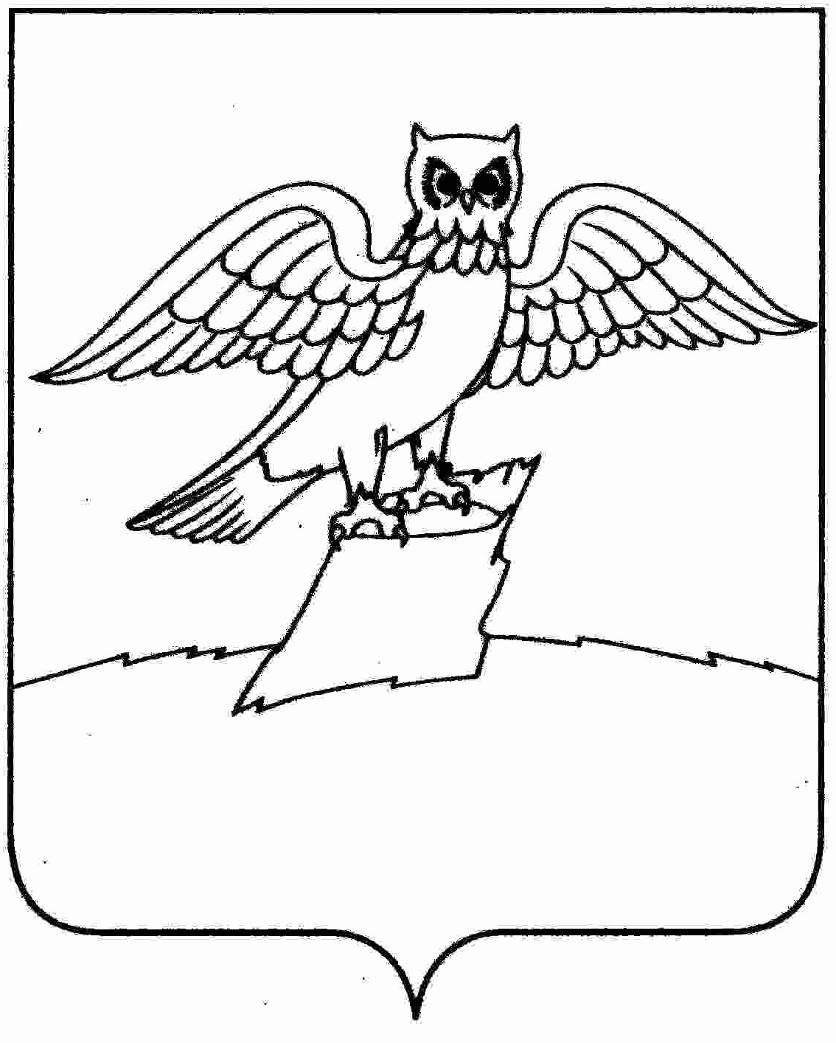 На основании ст. 5.1, 45, 46 Градостроительного кодекса РФ, руководствуясь статьей 28 Федерального закона Российской Федерации от 06.10.2003 № 131-ФЗ «Об общих принципах организации местного самоуправления в Российской Федерации», ст. 17 Устава муниципального образования город Киржач Киржачского района Владимирской области, в соответствии со ст. 3 Порядка организации и проведения публичных слушаний по вопросам в сфере градостроительной деятельности на территории муниципального образования город Киржач Киржачского района Владимирской области, утвержденного решением Совета народных депутатов г. Киржач Киржачского района от 22.03.2018 года № 38/276, Совет народных депутатов города Киржач Киржачского районаР Е Ш И Л :Провести публичные слушания по вопросу утверждения проекта планировки и межевания территории, прилегающей к земельному участку с кадастровым номером 33:02:010502:221, расположенному по адресу: Владимирская область, Киржачский район, г. Киржач, ул. Наседкинская, д. 2Л. Срок проведения публичных слушаний: с даты официального опубликования оповещения о начале публичных слушаний, до опубликования заключения о результатах публичных слушаний.Проведение собрания участников публичных слушаний назначить на 22 апреля 2024 г.  в 09-30 час. в здании  администрации города Киржач по адресу: Владимирская область, г. Киржач, мкр. Красный октябрь, ул. Пушкина, д. 8 «б», актовый зал.Границы территории проведения публичных слушаний: территория кадастрового квартала 33:02:010502 в городе Киржач Киржачского района Владимирской области.5.    Возложить подготовку и проведение публичных слушаний на отдел по архитектуре администрации  города Киржач Киржачского района Владимирской области.Решение вступает в силу после его официального опубликования (обнародования) и подлежит размещению на официальном сайте администрации города Киржач Киржачского района.Глава города Киржач                                                                                        В.Г. ТюленевСОВЕТ НАРОДНЫХ ДЕПУТАТОВ ГОРОДА КИРЖАЧКИРЖАЧСКОГО РАЙОНА   РЕШЕНИЕСОВЕТ НАРОДНЫХ ДЕПУТАТОВ ГОРОДА КИРЖАЧКИРЖАЧСКОГО РАЙОНА   РЕШЕНИЕСОВЕТ НАРОДНЫХ ДЕПУТАТОВ ГОРОДА КИРЖАЧКИРЖАЧСКОГО РАЙОНА   РЕШЕНИЕСОВЕТ НАРОДНЫХ ДЕПУТАТОВ ГОРОДА КИРЖАЧКИРЖАЧСКОГО РАЙОНА   РЕШЕНИЕСОВЕТ НАРОДНЫХ ДЕПУТАТОВ ГОРОДА КИРЖАЧКИРЖАЧСКОГО РАЙОНА   РЕШЕНИЕСОВЕТ НАРОДНЫХ ДЕПУТАТОВ ГОРОДА КИРЖАЧКИРЖАЧСКОГО РАЙОНА   РЕШЕНИЕСОВЕТ НАРОДНЫХ ДЕПУТАТОВ ГОРОДА КИРЖАЧКИРЖАЧСКОГО РАЙОНА   РЕШЕНИЕ29.03.2024                       №64/419О назначении  публичных слушаний по вопросу утверждения проекта планировки и межевания территории, прилегающей к земельному участку с кадастровым номером 33:02:010502:221, расположенному по адресу: Владимирская область, Киржачский район, г. Киржач, ул. Наседкинская, д. 2ЛО назначении  публичных слушаний по вопросу утверждения проекта планировки и межевания территории, прилегающей к земельному участку с кадастровым номером 33:02:010502:221, расположенному по адресу: Владимирская область, Киржачский район, г. Киржач, ул. Наседкинская, д. 2ЛО назначении  публичных слушаний по вопросу утверждения проекта планировки и межевания территории, прилегающей к земельному участку с кадастровым номером 33:02:010502:221, расположенному по адресу: Владимирская область, Киржачский район, г. Киржач, ул. Наседкинская, д. 2Л